Μήνυμα του Δημάρχου Λαμιέων Νίκου Σταυρογιάννη για το ΠάσχαΤο άγιο Φως της Ανάστασης του Θεανθρώπου ας φωτίσει τις ψυχές και τις ζωές όλων μας και το ελπιδοφόρο μήνυμά της ας μας δώσει δύναμη και αισιοδοξία. Για ένα κόσμο ειρηνικό, πιο δίκαιο με περισσότερη αλληλεγγύη, αγάπη και ανθρωπιά.Καλή Ανάσταση.  Από το Γραφείο Τύπου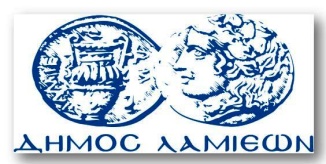         ΠΡΟΣ: ΜΜΕ                                                            ΔΗΜΟΣ ΛΑΜΙΕΩΝ                                                                     Γραφείου Τύπου                                                               & Επικοινωνίας                                                       Λαμία, 27/4/2016